Sample Cover Letter for AdviceFrom,Reshma Shabnam Information Apartments NoidaDate: August 15th, 2020 To,Suresh14/9, Eslite Estate, New Delhi-2001Dear Suresh,A lot of uncalled resentments have been taking place amongst our employees. Many are unhappy about  the  way their employees are treating them.In such cases, I sincerely advise you to look into the matter right away and update me.Yours sincerely, Reshma Shabnam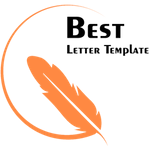 